ТОМСКАЯ ОБЛАСТЬМОЛЧАНОВСКИЙ РАЙОНАДМИНИСТРАЦИЯ МОГОЧИНСКОГО СЕЛЬСКОГО ПОСЕЛЕНИЯПОСТАНОВЛЕНИЕ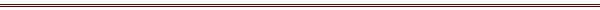 «08» апреля 2015г.                                                                                      № 37с. Могочино Об определении случаев осуществлениябанковского сопровождения контрактов,предметом которых являются поставкитоваров, выполнение работ, оказаниеуслуг для муниципальных нужд муниципальногообразования «Могочинское сельское поселение»В соответствии с частью 2 статьи 35 Федерального закона от 5 апреля 2013 № 44-ФЗ «О контрактной системе в сфере закупок товаров, работ, услуг для обеспечения государственных и муниципальных нужд », Федеральным законом от 6 октября 2003 года № 131-ФЗ «Об общих принципах организации местного самоуправления в Российской Федерации», Уставом муниципального образования «Могочинское сельское поселение»ПОСТАНОВЛЯЮ:Определить, что банковское сопровождение контрактов, предметом которых являются поставки товаров, выполнение работ, оказание услуг для муниципального образования «Могочинское сельское поселение», осуществляется в случае, если начальная (максимальная ) цена контракта либо цена контракта, заключаемого с единственным поставщиком (исполнителем, подрядчиком), составляет сто миллионов рублей и более. Опубликовать настоящее постановление в информационном бюллетене и  на официальном сайте муниципального образования «Могочинское сельское поселение». Настоящее постановление вступает  в силу на следующий день после дня его официального опубликования Контроль за выполнением постановления возложить на ведущего специалиста, финансиста-экономиста Алистратову М.С.Глава Могочинского                                                              А.В. Детлуковасельского поселения                   